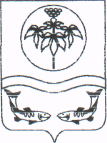 ФИНАНСОВЫЙ ОТДЕЛ АДМИНИСТРАЦИИ ОЛЬГИНСКОГО МУНИЦИПАЛЬНОГО РАЙОНАПРИКАЗпгт ОльгаО внесении изменений в бюджетную роспись бюджета Ольгинского городского поселения на 2020 годВ соответствии с пунктом 3 статьи 217 Бюджетного кодекса Российской Федерации, Федеральным законом от  06.10.2003г. № 131- ФЗ «Об общих принципах организации местного самоуправления в Российской Федерации», положением  «О бюджетном  устройстве, бюджетном процессе и межбюджетных отношениях в Ольгинском муниципальном  районе»,  утвержденным  решением  Думы  Ольгинского  муниципального  района от   15.12.2016 № 398, распоряжением администрации Ольгинского муниципального района от 21.12.2020 № 476-р «О выделении дополнительных средств на выполнение переданных полномочий по решению вопросов местного значения», Положения об финансовом отделе ПРИКАЗЫВАЮ:1. Внести изменение в показатели сводной бюджетной росписи на 2020 год по бюджету Ольгинского муниципального района, по следующим КБК:1.1 для проведения расчетов по взносам в фонд капитального ремонта Приморского края в декабре 2020 года963 0501 0810220600 243 - 174000,00 рублей;963 0501 0810320600 244 + 174000,00 рублей.1.2. на выделение дополнительных средств на выполнение переданных полномочий по решению вопросов местного значения на организацию электро-, тепло-, газо- и водоснабжения населения, водоотведения, снабжения населения топливом в границах сельских поселений 963 0502 0830220740 244 - 300000,00 рублей;963 05020830220720 244 - 500000,00 рублей;963 0502 0830220710 540 + 800000,00 рублей.1.3. на проведение муниципального Проекта «Лучшие из лучших» 965 0701 0510240250 244 - 132000,00 рублей;965 0707 0530540420 244 + 132000,00 рублей. 2. Довести настоящий приказ до сведения начальников отделов администрации Ольгинского муниципального района, главных распорядителей средств бюджета Ольгинского муниципального района и разместить на официальном сайте администрации Ольгинского муниципального  района.3. Настоящий приказ вступает в силу со дня его подписания.4. Контроль за исполнением настоящего приказа оставляю за собой.Начальник финансового отдела                                               Т.Г. Портнова21 декабря 2020 год№         31